     			New Applicant Letter of Understanding 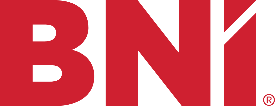 ____ 	I understand the meeting begins at 11:30am and agree to be on time.____ 	I understand the meeting lasts for 90 minutes and agree to be present for the entire meeting.____ 	I understand my attendance is required at all meetings. If I cannot attend, I am responsible for sendinga substitute. In case of an emergency, I am only allowed to miss three times in a six-month period. If I miss more, my seat may be opened and I will no longer be a member of BNI.____  	I understand I am responsible for inviting at least 20 people should the chapter decide to have a visitor day.____ 	I understand I am responsible for inviting people to chapter meetings and agree to have at least one visitor every 1 month.____ 	I understand all networking activity is tracked via BNI Connect and agree to enter my activity on a weekly basis using the BNI App or logging into BNIConnect.____ 	I understand I am responsible for completing the Passport Program and completing MSP online within 60 days of becoming a member.____ 	I understand I will be placed in the speaker rotation once MSP and the Passport Program are complete. If the chapter utilizes the Door Prize initiative, I will bring a door prize when I’m the speaker at a cost of $20-$25, which cannot be a product/service I sell.____ 	I understand I may be asked to be in a leadership role in the next twelve months and am willing to participate.____ 	I understand there are $__ per quarter chapter dues to run the chapter budget.____ 	I understand all members are interviewed for renewal, and renewals are based on members’ ability maintain a GREEN or YELLOW Status on the Member Traffic Light Report.Applicant 						Membership____________________________ 	____________ 	____________________________ 	____________Signature 				Date 		Signature 				Date____________________________ 			____________________________ 	____________Name 							Signature 				Date